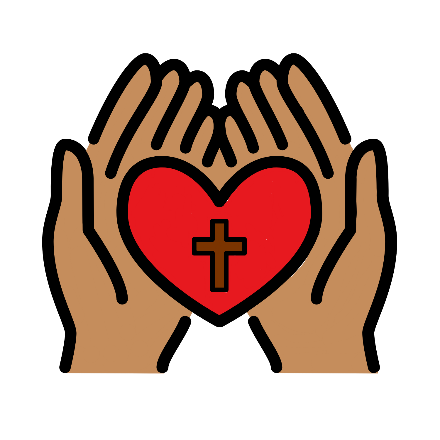 Vocation: To Love and ServeAs each has received a gift, use it to serve one another, as good stewards of God’s varied grace.  1 Peter 4:10Group Registration FormWe require that each group of up to seven youth attending from each congregation be accompanied by at least one group leader. Being a group leader requires that you are willing to participate in all retreat events as required by the planners of the retreat. It also means that you will be willing to supervise and care for the needs of your group at all times, as per the 7+1 Leader Responsibilities listed on the Leader Registration Form. The position of group leader carries with it a lot of responsibility, but also promises to be an opportunity for growth in your relationships with your group members, as a leader, and as a Christian servant.I agree to supervise and care for the members of my group, listed below, as required by the organizers.1.	5.								2.	6.								3.	7.								4.							Group Leader Signature:									Name:												Address:											Phone Number:										Home Congregation:										